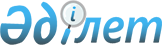 Қызылсу ауылдық округіне қарасты елді мекендерге көше атауын беру туралыАқтөбе облысы Хромтау ауданы Қызылсу ауылдық округі әкімінің 2008 жылғы 28 қарашадағы N 8 шешімі. Ақтөбе облысының Хромтау аудандық әділет басқармасында 2008 жылдың 18 желтоқсанда N 3-12-70 тіркелді
      Ескерту. Шешімнің деректемелерінде, атауында және бүкіл мәтіні бойынша "селолық" сөздері тиісінше "ауылдық" сөзімен ауыстырылды - Ақтөбе облысы Хромтау ауданы Қызылсу ауылдық округінің әкімінің 30.07.2015 № 04 шешімімен (алғаш ресми жарияланғаннан күнінен кейін күнтізбелік он күн өткен соң қолданысқа енгізіледі).
      Қазақстан Республикасының 2001 жылғы 23 қантардағы "Қазақстан Республикасындағы жергілікті мемлекеттік басқару және өзін-өзі басқару туралы" Заңының 35 бабына, Қазақстан Республикасының 1993 жылғы 8 желтоқсандағы "Қазақстан Республикасының әкiмшiлiк-аумақтық құрылысы туралы" Заңының 14 бабына және Сарысай, Кызылсу елді мекендері тұрғандарының пікірін ескере отырып 2008 жылғы 28 қазандағы № 1, № 2 конференциясы хаттамасына сәйкес, Қызылсу ауылдық округінің әкімі ШЕШІМ ҚАБЫЛДАДЫ:
      Ескерту. Кіріспе жаңа редакцияда – Ақтөбе облысы Хромтау ауданы Қызылсу ауылдық округі әкімінің 28.11.2017 № 11 (алғашқы ресми жарияланған күнінен кейін күнтізбелік он күн өткен соң қолданысқа енгізіледі) шешімімен.


      1. Қызылсу ауылдық округіне қарасты елді мекендің атауы жоқ көшелерге атаулары берілсін.
      Сарысай елді мекеніңде:
      1) Бірінші май көшесі;
      2) В.Ф. Величко көшесі;
      3) Ы. Алтынсарин көшесі;
      4) Абай көшесі;
      5) Ә. Молдағұлова көшесі;
      6) Бейбітшілік көшесі;
      7) Ә. Каржауов көшесі.
      Қызылсу елді мекеніне:
      1) Ә.Жәнгелді;
      2) Бейбітшілік көшесі;
      3) Ы.Алтынсарин көшесі;
      4) Бірлік кошесі.
      4. Осы шешім алғашқы ресми жарияланғаннан кейін күнтізбелік он күн өткен соң қолданысқа еңгізіледі.
					© 2012. Қазақстан Республикасы Әділет министрлігінің «Қазақстан Республикасының Заңнама және құқықтық ақпарат институты» ШЖҚ РМК
				
      Қызылсу ауылдық округ әкімі:

Н. Жүсіпова
